________________________________________________________________________________   РЕШЕНИЕ«03» февраля 2022 г.					                                № 35/2-5    с. СтаросубхангуловоО регистрации  А.Г. Хамматова, выдвинутого местным отделением Бурзянского района Башкортостанского регионального отделения  Всероссийской политической партии «ЕДИНАЯ РОССИЯ» кандидатом в депутаты Совета сельского поселения Кипчакский  сельсовет муниципального района Бурзянский район Республики Башкортостан двадцать восьмого созыва по Узянскому одномандатному избирательному округу № 5	Проверив соответствие порядка выдвижения Хамматова Асляма Гареевича  кандидатом в депутаты Совета сельского поселения Кипчакский сельсовет муниципального района Бурзянский район Республики Башкортостан двадцать восьмого созыва по Узянскому одномандатному избирательному округу № 5, а также документы, представленные кандидатом, требованиям Кодекса Республики Башкортостан о выборах, в соответствии со статьями 40, 46.1, 48, 51, 71 Кодекса Республики Башкортостан о выборах, территориальная избирательная комиссия муниципального района Бурзянский район Республики Башкортостан, на которую постановлением Центральной избирательной комиссии Республики Башкортостан № 164/210-6 от 10 декабря 2020 года возложены полномочия избирательных комиссий сельского поселения Кипчакский сельсовет муниципального района Бурзянский район Республики Башкортостан, решила:1. Зарегистрировать Хамматова Асляма Гареевича, 27 февраля 1955 года рождения, образование среднее профессиональное, пенсионера, проживающего в деревне Абдулмамбетово Бурзянского района Республики Башкортостан, выдвинутого местным отделением Бурзянского района Башкортостанского регионального отделения Всероссийской политической партии «ЕДИНАЯ РОССИЯ» кандидатом в депутаты Совета сельского поселения Кипчакский сельсовет муниципального района Бурзянский район Республики Башкортостан двадцать восьмого  созыва по Узянскому одномандатному избирательному округу № 5. Дата и время регистрации «03»  февраля  2022 года в ___час. ____ мин.2. Выдать зарегистрированному кандидату Хамматову Асляму Гареевичу  удостоверение  установленного образца. 	3. Настоящее решение довести до сведения избирателей посредством опубликования в газете «Тан», размещения на сайте территориальной избирательной комиссии муниципального района Бурзянский район Республики Башкортостан.Председательизбирательной комиссии	          _____________	 С.С. Уразаев 		 М.П.	Секретарьизбирательной комиссии 	_____________       Л.З. Гайсина ТЕРРИТОРИАЛЬНАЯ ИЗБИРАТЕЛЬНАЯ КОМИССИЯ МУНИЦИПАЛЬНОГО РАЙОНА БУРЗЯНСКИЙ РАЙОН РЕСПУБЛИКИ БАШКОРТОСТАН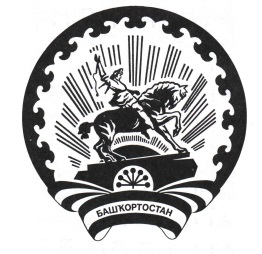 БАШҠОРТОСТАН РЕСПУБЛИКАҺЫ БӨРЙӘН РАЙОНЫ  МУНИЦИПАЛЬ РАЙОН ТЕРРИТОРИАЛЬ ҺАЙЛАУ КОМИССИЯҺЫ